Zadatak 1 - Napravi program kojim unosiš ostvarene bodove na zadatcima testa, a ispisuješ ukupno ostvarene bodove, postotak i ocjenu. Na početku programa treba unijeti koliko je bilo zadataka na testu, potom za toliki broj zadataka unositi ostvarene bodove. Svaki zadatak nosi tri boda. Zadatkom se ispisuje broj postotak riješenosti testa te ocjena. ULAZ:Broj zadataka na testuZa svaki zadatak unijeti broj bodovaIZLAZ:Postotak riješenosti ili ukupan broj bodovaOcjena (za 0 do 50% - nedovoljan, 51 do 60% - 2, 61 do 75% - 3, 75 do 85% - 4, 86% do 100% -5)Primjer pokrenutog programa: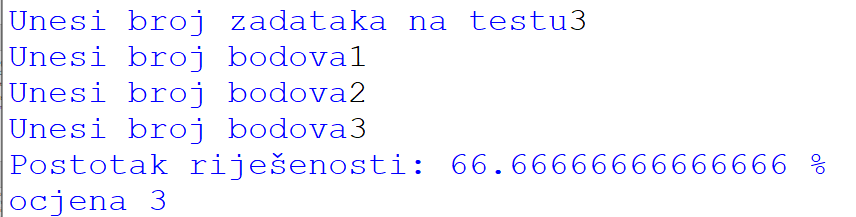 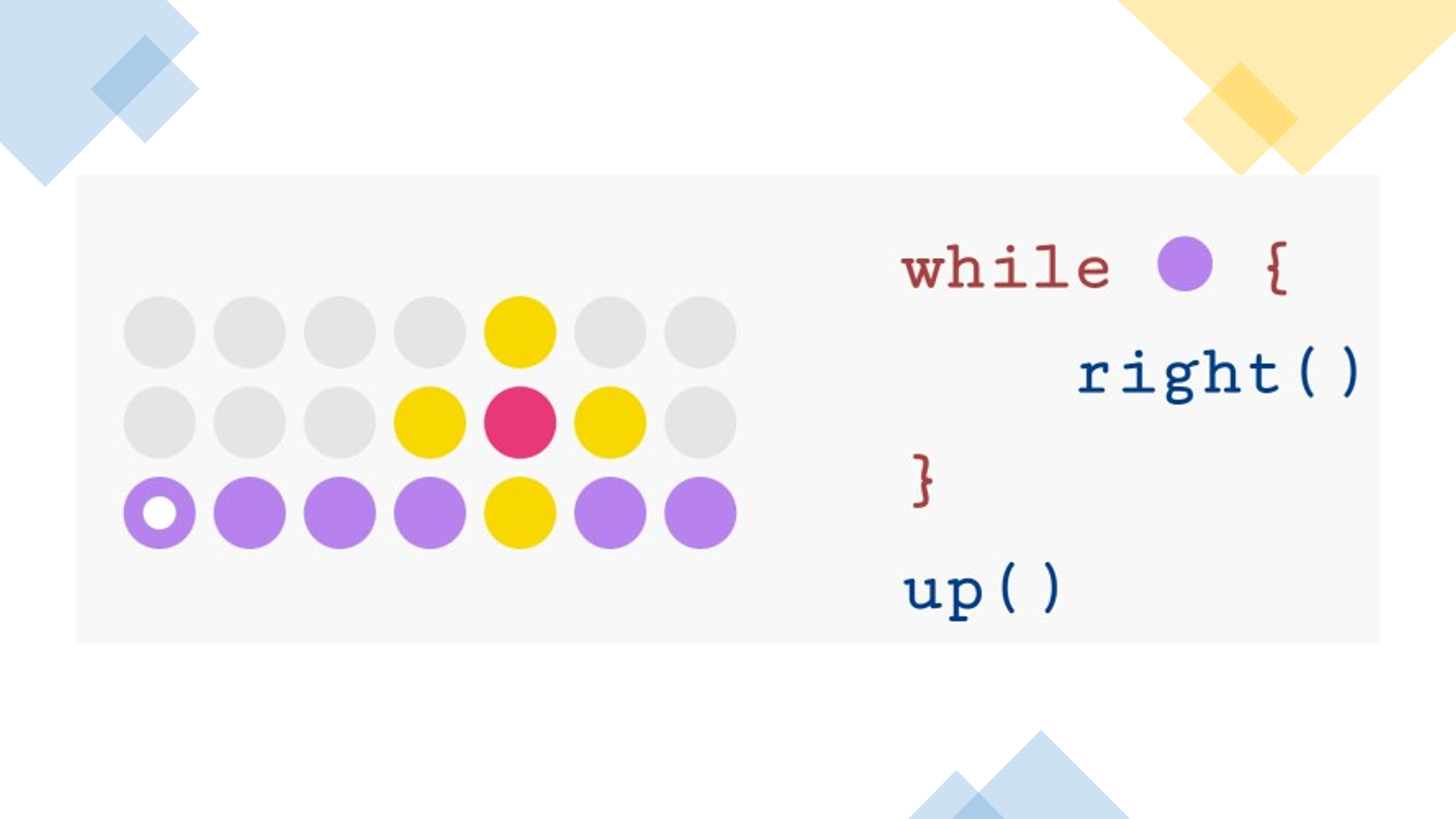 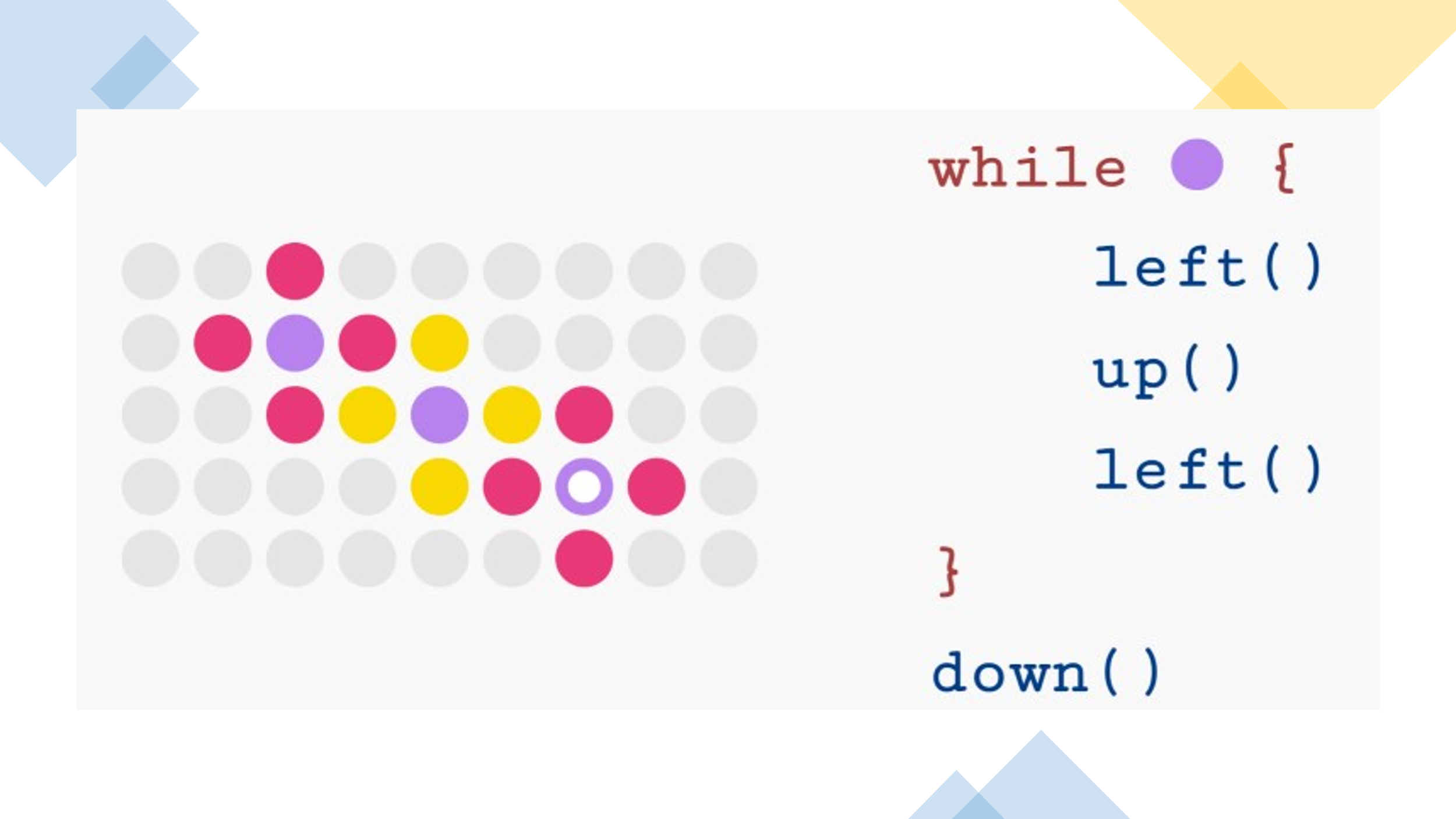 